I’m Gonna Be (500 Miles)The Proclaimers 1988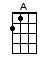 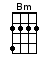 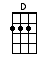 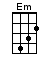 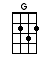 INTRO:  / 1 2 3 4/ [D] / [D] / [D] / [D]When I [D] wake up, well, I know I'm gonna beI'm gonna [G] be the man who [A] wakes up next to [D] youWhen I [D] go out, yeah, I know I'm gonna beI'm gonna [G] be the man who [A] goes along with [D] youIf I [D] get drunk, well I know I'm gonna beI'm gonna [G] be the man who [A] gets drunk next to [D] youAnd if I [D] haver, yeah, I know I'm gonna beI'm gonna [G] be the man who’s [A] haverin’ to [D] youBut [D] I would walk five hundred milesAnd [G] I would walk five [A] hundred moreJust to [D] be the man who walked a thousand[G] Miles to fall down [A] at your doorWhen I’m [D] workin’, yes, I know I'm gonna beI'm gonna [G] be the man who’s [A] workin’ hard for [D] youAnd when the [D] money, comes in for the work I doI'll pass [G] almost every [A] penny on to [D] youWhen I [D] come home (when I come home) oh I know I'm gonna beI'm gonna [G] be the man who [A] comes back home to [D] youAnd if I [D] grow old, well, I know I'm gonna beI'm gonna [G] be the man who’s [A] growin’ old with [D] youBut [D] I would walk five hundred milesAnd [G] I would walk five [A] hundred moreJust to [D] be the man who walks a thousand[G] Miles to fall down [A] at your doorTu-da-la-[D]da-da (tu-da-la-da-da), tu-da-la-[D]da-da (tu-da-la-da-da)Tu-la-la-[G]lot, tu-da-lot, tu-da-[A]lot, tu-da-lot, da-[D]daTu-da-la-[D]da-da (tu-da-la-da-da), tu-da-la-[D]da-da (tu-da-la-da-da)Tu-la-la-[G]lot, tu-da-lot, tu-da-[A]lot, tu-da-lot, da-[D]da [D] / [D]When I’m [D] lonely, well, I know I'm gonna beI'm gonna [G] be the man who’s [A] lonely without [D] youAnd when I’m [D] dreamin’, well, I know I'm gonna dreamI'm gonna [G] dream about the [A] time when I’m with [D] youWhen I [D] go out (when I go out) well I know I'm gonna beI'm gonna [G] be the man who [A] goes along with [D] youAnd when I [D] come home (when I come home) yes I know I'm gonna beI'm gonna [G] be the man who [A] comes back home with [Bm] youI’m gonna [Em] be the man who’s [A] comin’ home…with [D] you [D]But [D] I would walk five hundred milesAnd [G] I would walk five [A] hundred moreJust to [D] be the man who walks a thousand[G] Miles to fall down [A] at your doorTu-da-la-[D]da-da (tu-da-la-da-da), tu-da-la-[D]da-da (tu-da-la-da-da)Tu-la-la-[G]lot, tu-da-lot, tu-da-[A]lot, tu-da-lot, da-[D]da Tu-da-la-[D]da-da (tu-da-la-da-da), tu-da-la-[D]da-da (tu-da-la-da-da)Tu-la-la-[G]lot, tu-da-lot, tu-da-[A]lot, tu-da-lot, da-[D]da Tu-da-la-[D]da-da (tu-da-la-da-da), tu-da-la-[D]da-da (tu-da-la-da-da)Tu-la-la-[G]lot, tu-da-lot, tu-da-[A]lot, tu-da-lot, da-[D]da Tu-da-la-[D]da-da (tu-da-la-da-da), tu-da-la-[D]da-da (tu-da-la-da-da)Tu-la-la-[G]lot, tu-da-lot, tu-da-[A]lot, tu-da-lot, da-[D]da And [D] I would walk five hundred milesAnd [G] I would walk five [A] hundred moreJust to [D] be the man who walks a thousand[G] Miles to fall down [A] at your [G] do-[A]o-[D] orwww.bytownukulele.ca